Name of journal: World Journal of GastroenterologyESPS Manuscript NO: 30110Manuscript Type: ORIGINAL ARTICLEBasic StudySuppression of colorectal tumorigenesis by recombinant Bacteroides fragilis enterotoxin-2 in vivoLv Y et al. Bacteroides fragilis enterotoxin-2 suppress colorectal tumorigenesisYou Lv, Tao Ye, Hui-Peng Wang, Jia-Ying Zhao, Wen-Jie Chen, Xin Wang, Chen-Xia Shen, Yi-Bin Wu, Yuan-Kun CaiYou Lv, Tao Ye, Hui-Peng Wang, Jia-Ying Zhao, Wen-Jie Chen, Xin Wang, Chen-Xia Shen, Yi-Bin Wu, Yuan-Kun Cai, Department of General Surgery, The 5th People’s Hospital of Shanghai, Fudan University, Shanghai 200240, ChinaAuthor contributions: Lv Y, Ye T, Wang HP, Wang X, Zhao JY and Cai YK designed research; Lv Y, Chen WJ and Wu YB performed research; Lv Y and Zhao JY contributed new reagents or analytic tools; Lv Y, Shen CX and Wang X analyzed data; Lv Y and Wang HP wrote the paper. Supported by the Scientific Research Project of Shanghai Health and Family Planning; and Commission and the 5th People’s Hospital of Shanghai, Fudan University under grant, No. 201440505.Institutional review board statement: The study was reviewed and approved by the 1990 Animal experimental Ethics Committee of East China Normal University institutional review board.Institutional animal care and use committee statement: All procedures involving animals were reviewed and approved by the animal Care and Use Committee of the Animal Center of the Institute of Biomedical Laboratory of the East China Normal University (IACUC protocol number: M20150503).Conflict-of-interest statement: To the best of our knowledge, no conflict of interest exists.Data sharing statement: Technical appendix, statistical code, and dataset available from the corresponding author at 18918168583@163.com. Participants gave informed consent for data sharing. No additional data are available.Open-Access: This article is an open-access article which was selected by an in-house editor and fully peer-reviewed by external reviewers. It is distributed in accordance with the Creative Commons Attribution Non Commercial (CC BY-NC 4.0) license, which permits others to distribute, remix, adapt, build upon this work non-commercially, and license their derivative works on different terms, provided the original work is properly cited and the use is non-commercial. See: http://creativecommons.org/licenses/by-nc/4.0/Manuscript source: Unsolicited manuscriptCorrespondence to: Yuan-Kun Cai, MD, Associate Professor, Chief Surgeon of General Surgery, Department of General Surgery, The 5th People’s Hospital of Shanghai, Fudan University, 801 Heqing Road, Shanghai 200240, China. 18918168583@163.comTelephone: +86-21-64307611Fax: +86-21-64307611Received: September 11, 2016Peer-review started: September 12, 2016First decision: November 9, 2016Revised: November 11, 2016Accepted: December 8, 2016  Article in press:Published online: AbstractAIMTo evaluate the impact of recombinant Bacteroides fragilis enterotoxin-2 (BFT-2, or Fragilysin) on colorectal tumorigenesis in mice induced by azoxymethane/dextran sulfate sodium (AOM/DSS).METHODSRecombinant proBFT-2 was expressed in Escherichia coli strain Rosetta (DE3) and BFT-2 was obtained and tested biological activity via colorectal adenocarcinoma cell strains SW-480. Seventy C57BL/6J mice were randomly divided into a blank (BC, n = 10), a model (AD, n = 20), a model + low-dose toxin (ADLT, n = 20, 10 μg), and a model + high-dose toxin group (ADHT, n = 20, 20μg). Mice weight, tumor formation and pathology were analyzed. Immunohistochemistry determined Ki-67 and Caspase-3 expression in normal and tumor tissues of colorectal mucosa.RESULTSRecombinant BFT-2 was successfully obtained with biological activity. The most obvious weight loss occurred in the AD group compared with the ADLT (21.82 ± 0.68 vs 23.23 ± 0.91, P < 0.05) and ADHT group (21.82 ± 0.68 vs 23.57 ± 1.06, P < 0.05). More tumors were found in the AD group than the ADLT and ADHT groups (19.75 ± 3.30 vs 6.50 ± 1.73, P < 0.05; 19.75 ± 3.30 vs 6.00 ± 2.16, P < 0.05). Pathology showed that 12 mice had adenocarcinoma and six cases had adenoma in AD group. Five mice had adenocarcinoma and 15 had adenoma in ADLT group. Four mice had adenocarcinoma and 16 had adenoma in ADHT group. The incidence of colorectal adenocarcinoma in both the ADHT group and the ADHT group was reduced compared to that in the AD group (P < 0.05, P < 0.05). The positive rate of Ki-67 in the ADLT group and the ADHT group was 50% and 40%, respectively, which were lower than found in the AD group (94.44%, P < 0.05, P < 0.05). Caspase-3 expression in the ADLT and the ADHT group was 45% and 55%, which was higher than that found in the BC group (16.67%, P < 0.05, P < 0.05).CONCLUSIONOral administration with lower-dose biologically active recombinant BFT-2 inhibited colorectal tumorigenesis in mice.Key words: Colorectal neoplasms; Bacteroides fragilis toxin; Fragilysin; Recombinant proteins; Mice© The Author(s) 2016. Published by Baishideng Publishing Group Inc. All rights reserved.Core tip: Bacteroides fragilis enterotoxin-2 (BFT-2) has been considered to promote the development of colorectal cancer (CRC). In this study we obtained the biologically active recombinant BFT-2 in vitro and found that lower-dose of biologically active BFT-2 could inhibit colorectal tumor formation via the way of intragastric administration in mice model of colorectal cancer which manifested to inhibit cell proliferation and promotion of apoptosis. The specific mechanism is still unknown but it can provide some insights into prevention and treatment of CRC as an intestinal mucosal vaccine.Lv Y, Ye T, Wang HP, Zhao JY, Chen WJ, Wang X, Shen CX, Wu YB, Cai YK. Suppression of colorectal tumorigenesis by recombinant Bacteroides fragilis enterotoxin-2 in vivo. World J Gastroenterol 2016; In pressINTRODUCTIONColorectal cancer (CRC) is one of the most common malignant tumors of the digestive tract[1]. The relationship between intestinal flora and CRC is an intense area of research recently[2,3]. Preliminary observations showed that the proportion of Bacteroides in patients with CRC increased and was accompanied by reduced diversity[4].Bacteroides fragilis (B. fragilis) is an obligate anaerobe that colonizes the lower digestive tract of humans. Enterotoxigenic B. fragilis (ETBF) is a subtype of B. fragilis, which can specifically secrete an extracellular 20kDa zinc-dependent metalloproteinase referred to as B. fragilis toxin (BFT, or Fragilysin)[5,6]. BFT can damage the tight junction of the intestines, increase intestinal permeability, and provoke diarrhea[7]. Recent studies have shown that BFT is the major virulence factor of ETBF, and plays an important role in the occurrence and development of CRC[8-10].The current study aimed to obtain BFT-2 via genetic engineering and to evaluate the impact of BFT-2 on the formation of colorectal tumor by utilizing an AOM/DSS-induced mouse model of CRC.MATERIALS AND METHODSMaterialsPlasmid and strain: Recombinant plasmid pET-32a containing the target gene[11], pro-B. fragilis enterotoxin-2 without the signal peptide nucleotide sequence(proBFT-2), and positive clones of Escherichia coli (E. coli) strain Rosetta (DE3) were provided by Shanghai Biotechnology Corporation. (GenBank ID:AB026626).Cell-line: The human colorectal adenocarcinoma cell-line SW480 was purchased from Shanghai Cell Bank of the Chinese Academy of Science.Animal experiments: Seventy SPF certified C57BL/6J mice with a 17 g body weight, aged five weeks were purchased and fed in the Animal Center of the Institute of Biomedical Laboratory of the East China Normal University. The production license was SCXK (Shanghai) 2011-0031, and the usage license was SYXK (Shanghai) 2010-0094. The animal experiment was approved by the 1990 Animal Ethics Committee of the East China Normal University, and the controlled environmental factors for experimentation strictly followed the relevant regulations of the national standard GB14925-2010 of the experimental animals that were released and implemented by the National Administration of Quality Supervision and Quarantine. All animals were permitted free access to food and water.Reagents: Ni-NTA agarose gels were purchased from GE (USA). DMEM medium was purchased from Invitrogen (USA). IPTG was purchased from Sigma (USA); TEV protease was provided by Bioengineering (Shanghai). Azomethane (AOM) and dextran sulfate sodium (DSS) that was used to induce a state of CRC in the experimental mice were purchased from Sigma (USA) and MP (USA), respectively. Ki-67 and Caspase-3 antibodies were purchased from Abcam (UK).MethodsExpression and purification of recombinant protein proBFT-2: The nucleotide sequence coding for proBFT-2 without the signal peptide nucleotide sequence as the target gene was cloned to construct a recombinant plasmid pET-32a to get positive transformed clone strain DE3. Then the positive transformed clone strains were cultured in a small scale, induced by IPTG, screened for the optimal condition of IPTG induction concerning concentration, temperature and time, SDS- PAGE method was utilized to select the best protein expression-inducing conditions. Then the positive clones of DE3 with optimized inducing conditions were largely induced. After IPTG induction of expression and cell sonication, the culture was centrifuged and the supernatants are applied to Ni-agarose affinity chromatography. The eluate was collected and tested by SDS- PAGE to detect recombinant proBFT-2 expression.Analysis of the purified proBFT-2: ProBFT-2 was mixed with the TEV enzyme to remove the His-tag, and then an enzyme digested protein solution was purified by nickel agarose affinity column chromatography. Finally, SDS-PAGE was used to detect sample solution and elution before and after enzyme digestion.ProBFT-2 digestion and hydrolytic release of BFT-2: In this procedure, 10 μg/mL trypsin was incubated with proBFT-2 solution at 37 °C for 1 h, leading to release of BFT-2 by proBFT-2 protein hydrolysis, following which, it was purified by nickel column affinity chromatography, and the eluted fractions were collected. After the elution was dialyzed and purified, SDS-PAGE was performed. Finally, the elution was preserved at -80 °C.Detection of BFT-2 biological activity: During the log phase of growth, 5 × 105 SW480 cells were seeded into 24-well plate with a total volume of 50 μL of DMEM per well. The cells were incubated with 5% CO2 at 37 ℃ for 2 d. Then, the medium was replaced with FBS-free DMEM, and2μg /ml BFT-2 was added to a final volume of 1 mL. After that, morphological changes were observed by optical microscopy at 20, 40, 60, 90, and 120 min, respectively[12].Grouping of the animal experiment: After one week of adaptive observation, the mice were divided into four groups: the blank control group (BC), the AOM/DSS group (AD), the AOM/DSS+ low-dose toxin group (ADLT), and the AOM/DSS+ high-dose toxin group (ADHT). Mice in the BC group drank and ate freely, while mice in the AD group were intraperitoneally injected with AOM (0.2 mg/kg) on the first day of the first week. From the second week onwards, the mice in the AD group were given 2% DSS free drinking water, which lasted one week. At the third week, the water provided for mice in the AD group was switched to normal drinking water. In addition, three weeks were considered to be one cycle and the process lasted for three cycles in total. Based on the AD group, mice in the ADLT group and the ADHT group received intra-gastric administration of 10μg and 20μg BFT-2 on the first day of DSS drinking, and mice in the other groups were given an equal volume of saline as the control[13,14].Observation of the general condition of the animals: The general conditions of the mice were observed during the experiment, including hair color, mental status, activities, feeding, defecation, nutritional status, presence or absence of anal bleeding, and rectal prolapse. Body weight of the mice was weighed and recoded once a week. At the end of week 14, the mice were sacrificed by cervical dislocation after fasting for 12 h.Status of tumor formation: The abdominal cavity was fully exposed after the mice were sacrificed, and the large intestine was dissociated and completely removed. Along the longitudinal axis, the intestinal tract was split and flattened. Then, PBS buffer was used to wash the intestinal tract. Finally, the number, location and the size of the tumors, and the length of the large intestine were recorded.Histopathological examination: Normal tissue of the colorectal mucosa and tumor tissues were selected and fixed in 4% paraformaldehyde solution. After fixing, the following steps were performed and included dehydration, transparency, embedding with paraffin, and HE staining. Finally, the lesion level of the induced CRC was evaluated for each group.Immunohistochemical examination of normal colorectal mucosal tissues and tumor tissue: The expressions of Ki-67 and Caspase-3 in the specimens of normal colorectal mucosal tissues and tumor tissue were measured by SP staining. Ki-67 is expressed in the nucleus, and Caspase-3 is expressed in the cytoplasm. Semi-quantitative scoring was used. Based on the staining intensity, it was divided into the following levels: negative staining was considered as 0 points, weakly positive staining (+, pale yellow) as 1 point, moderately positive staining (++, brown) as 2 points and strongly positive staining (+++, tan) as 3 points. Furthermore, it was scored based on the proportion of the number of positive cells. According to the range of positive staining, 5% was considered as 0 points, 5%-25% as 1 point, 26%-50% as 2 points, and 51%-75% as 3 points; while those greater than 75% was considered as 4 points. Statistics were performed for positive immunoreactivity when the product of the staining intensity and the proportion of the range of positive observations was greater than or equal to 2.Statistical analysisSPSS version 20.0 statistical software was used to perform statistical analysis for the data. Continuous data that met the normal distribution was represented as the mean ± SD, and the independent sample Student’s t test was used to perform the comparisons of the data. For comparisons of categorical data of two independent groups, the χ2 test was used. P < 0.05 was considered a statistically significant difference.RESULTSExpression and purification of recombinant protein BFT-2The result showed that a new protein band with a molecular weight of approximately 55 kDa appeared in the 500mM imidazole elution fractions, which was larger than that of the target protein proBFT-2 (42 kDa) (Figure 1). After the new protein was cut by TEV enzyme, protein band of about 42kDa appeared, which was in line with the molecular weight of proBFT-2 (Figure 2). After the protein was digested with trypsin, re-detection was found that a new protein band with a molecular of 20 kDa appeared, which was consistent with the molecular weight of BFT-2 (Figure 3).Detection of BFT-2 biological activitySW-480 is a human colorectal adenocarcinoma cell line, which grows adherently in a fusiform shape under a normal condition. After treatment with 2 μg/mL BFT-2 at 37 °C for 1 h, the SW-480 cells were observed by an optical microscope, showing obvious morphological changes, such as cell rounding, and separating from each other. It demonstrated that BFT-2 was with biological activity[7,15] (Figure 4).General status of the animalsAt the initial 7 wk, the mice in each group had normal diet and defecation, and no red and swollen anus was found. Moreover, they were reactive to irritants. At week 8, the mice in the AD group began to present messy and dull hair, lags in response, curled and lack of exercise, reduce diet, and some mice had loose stools accompanied by blood or black mucous secretions, while rectal prolapse occurred for one mouse. At week 10, the mice in the ADLT group and the ADHT group appeared reduced appetite, fatigue and lack of exercise, and loose stools. At week 14, all the mice in the AD group appeared bloody stools accompanied by blood mucous secretions that was loose, and rectal prolapse occurred in these mice, while 2 mice died. However, 8 mice in the ADLT group and 5 mice in the ADHT group appeared rectal prolapse. In addition, bloody secretion and black stool appeared, but no death was found (Figure 5).Body weight of the mice was not statistically significant when they were enrolled in the experiment. Body weight of the mice in the BC group showed a steady growth. At week 8, body weight of the mice in the AD group decreased slowly. Moreover, it decreased slower in the ADLT group and the ADHT group compared with the AD group. At week 10, body weight of the mice between the AD group and either the ADLT group or the ADHT group was statistically significant. At week 14, body weight of the mice in BC group was 29.48 ± 0.88 g, AD group was 21.82 ± 0.68 g, ADLT group was 23.23 ± 0.91 g, and ADHT group was 23.57 ± 1.06 g. The differences of the changes of average body mass of the mice in the BC group were all statistically significant with those among the AD group, the ADLT group, and the ADHT group (p =0.0001, P = 0.0001, P = 0.0001). There was a significant difference in the alteration of the average body weight of the mice in the AD group when compared to the ADLT group and the ADHT group (P = 0.006, P = 0.002), but there was no statistical difference in the alteration of the average body weight of the mice between the ADLT group and the ADHT group (P = 0.632) (Figure 6).Status of tumor formationAll the mice in the BC group did not occur the formation of tumors, and the length of large intestine was 8.90 ± 0.10 cm. In the AD group, the ADLT group, and the ADHT group, multiple tumors with different sizes were found on the mucosa surface, and these tumors were placed into the intestine tract. In addition, most of these tumors were located in the distal site of the large intestine and the anal canal, which were accompanied by different degrees of colon shortening. The length of the large intestine was 8.10 ± 0.4 cm, 8.27 ± 0.31 cm and 8.20 ± 0.1 cm in the AD group, ADLT group and ADHT group, respectively. Furthermore, the number of formed tumors was19.75 ± 3.30, 6.50 ± 1.73 and 6.00 ± 2.16 in the AD group, ADLT group and ADHT group, respectively. In addition, the average diameter was 1.72 ± 0.40mm, 1.15 ± 0.41 mm and 1.07 ± 0.40 mm in the AD group, ADLT group and ADHT group, respectively. The lengths of the large intestine was shorter in the AD group, the ADLT group and the ADHT group compared with that in the BC group (P = 0.027, P = 0.028, P = 0.001), and there was no statistical difference among the AD group, the ADLT group and the ADHT group (P = 0.793). The number of tumors in the AD group was significantly higher than that in the ADLT group and the ADHT group, and the difference was statistically significant (P = 0.0001, P = 0.0001), but there was no statistical difference between the ADLT group and the ADHT group. The average diameter of tumors in the AD group was larger than that in the ADLT group and the ADHT group (P = 0.006, P = 0.002), but there was no difference between the ADLT group and the ADHT group (P = 0.74; Figure 7, Table 1).Histopathologic changesThere were 12 cases of adenocarcinoma and 6 cases of adenoma in the AD group, 5 cases of adenocarcinoma and 15 cases of adenoma in the ADLT group, and 4 cases of adenocarcinoma and 16 cases of adenoma in the ADHT group. The incidence of colorectal cancer in both the ADHT group and the ADHT group was reduced compared to that in the AD group (P = 0.0001, P = 0.0001), and there was no significant difference between the ADLT group and the ADHT group (P > 0.05). The colorectal cancer induced in the experiment were almost adenocarcinomas, which were well-differentiated tubular adenocarcinoma in terms of histology (Figure 8).Expression of Ki-67, caspase-3 in the colonWhen compared to BC group, Ki-67 had higher positive expression in the AD group, the ADLT group and the ADHT group with statistical difference (P = 0.0001, P = 0.0001, and P = 0.002). Furthermore, there was a statistical significance between the AD group and either the ADLT group or the ADHT group (P = 0.0001, P = 0.0001), but no difference was found between the ADLT group and the ADHT group. There was statistically significant difference in caspase-3 positive expression in the BC group when compared to the AD group, the ADLT group and the ADHT group (P = 0.0001, P = 0.0001, and P = 0.028). Moreover, the expression between the AD group and either the ADLT group or the ADHT group was statistically significant (P = 0.0001, P = 0.0001), but there was no difference between the ADLT group and the ADHT group (Figure 9, Figure 10, and Table 2).DISCUSSIONIn recent years, the relationship between the intestinal flora and CRC has become a hot topic for research[16,17]. Previous studies have demonstrated that ETBF can promote the occurrence and development of CRC. Toprak et al[8] collected stool specimens of patients with CRC and from normal human subjects, and culture of those tissues and comparative analysis were performed. From those stool specimens, the identified ratio of B. fragilis was 77% and 68%, respectively (P > 0.05), and the positive ratio of BFT genes that were detected in the isolated strains of B. fragilis was 38% and 12%, respectively (P = 0.009). Therefore, it was preliminarily concluded that BFT was closely associated with the occurrence and development of CRC. Boleij et al[9] compared the presence of BFT genes in the colorectal mucosa between cases with CRC and cases in the blank control group, finding that the detection rates of the left colon were 85.7% and 53.1% (P = 0.03), and a detection rate of 91.7% and 55.5% in the right colon (P = 0.04). Furthermore, positive rates of BFT genes were 100% and 72.7% in advanced and early CRC (P = 0.09), suggesting that BFT was a risk factor for the formation of CRC. Wu et al[18] utilized APC min mice [which are multiple intestinal neoplasia (Min) mice that are heterozygous for the adenomatous polyposis coli (apc) gene] to perform ETBF single colonization through intragastric administration. This experiment indicated that ETBF promotes proliferation of colon cancer through the IL-17/IL-23 pathway. However, it remains largely unknown with respect to how BFT plays a prominent role in human cancer.The initial design of this study was to verify how BFT-2 promotes the occurrence and development of CRC and to identify the possible mechanisms. However, the result was completed unexpected, and derived for us a completely opposite conclusion. The study found that when BFT-2 was used to treat mice, colon tumors were induced by AOM/DSS. Further, both the ADLT group and the ADHT group showed the inhibition of colon tumor formation. The performance of the disease burden in both the ADLT and the ADHT group were light and delayed as compared with those in the AD group, and body weight significantly decreased slowly (P = 0.006, P = 0.002). At the end of the experiment, the average number of formed tumors in the ADLT and the ADHT group was 6.50 ± 1.70 and 6.00 ± 2.16, which were reduced significantly when compared to the AD group (19.75 ± 3.30; P = 0.0001, P = 0.0001 respectively). Meanwhile, pathological results showed that the occurrence rate of CRC was 25% in the ADLT group, while it was 20% in the ADHT group, which were reduced when compared with that found for the AD group (66.7%; P = 0.0001, P = 0.0001 respectively).In addition, Ki-67 had a high rate of positive expression in both the ADLT and the ADHT group where it was 50% and 40%, respectively. Observations that were statistically significant when compared with that found in the AD group (94.44%; P = 0.0001, P = 0.0001, respectively). The expression of Caspase-3 was 45% and 55%in the ADLT and ADHT groups, respectively, which were also statistically significant as compared with that found in the BC group (16.67%; P = 0.0001, P = 0.0001 respectively); an observation that suggested that BFT-2 could inhibit the proliferation of cells and promote apoptosis.ETBF can produce three different toxins, including BFT-1[19], BFT-2[20], and BFT-3[11], of which BFT-2 is the most active[21]. In this study, BFT-2 was shown to inhibit the formation of colorectal tumor in mice, and reflected a dual role of intestinal flora in the regulation of intestinal immune function. On one hand, some intestinal flora and their products as antigens can stimulate intestinal inflammation, causing DNA damage and further promoting the occurrence of cancer[2,22]. By contrast, they can regulate intestinal immunity, enhance the ability of intestinal immune cells to resist pathogens, improve pathogen tolerance, and down-regulate the release of inflammatory cytokines that carry with them the risk of promoting tumors – thus, the toxicants have the capacity to inhibit the occurrence of tumors[23, 24]. This effect also explains why the progression of CRC has an intricate association with inflammatory signaling pathways of the intestinal system.The conclusions drawn from our study were similar to those described in the study of Doulberis[14]. In that study, cholera-toxin (CT) and a well-established mouse model of colon cancer was used in which tumor formation was initiated by a single dose of the genotoxic agent AOM, which subsequently promoted inflammation that was caused by the colitogenic DSS. They found that a single and low non-pathogenic oral dose of CT administered at the beginning of each DSS treatment cycle downregulated neutrophils and upregulated regulatory T-cells and IL-10 in the colonic mucosa.CT-induced disruption of the tumor-promoting character of DSS-induced inflammation led to the reduction of AOM-initiated colonic polypoidogenesis. This result added value to the emerging notion that certain gastrointestinal tract bacteria or their products affect the immune system and render the microenvironment of preneoplastic lesions less favorable for promoting their evolution to cancer. Therefore, it is of great importance to develop specific bacterial antigens to regulate intestinal immunity, thus inhibiting intestinal tumorigenesis. These specific antigens may become safe and effective consolidation agents that can regulate intestinal immune function, which has the potential to control intestinal inflammatory in the future, and reduce the risk of relevant tumors[25].In summary, this study successfully constructed, expressed, and purified recombinant protein BFT-2 through genetic engineering techniques. BFT-2 blocked the formation of CRC with the performance that alleviated disease in a murine model, and reduced the number and size of the formed tumors in mice. This study further elaborated the mechanisms of BFT-2 in inhibiting the formation of CRC, and it also demonstrated that key signaling pathways can provide some insights into the mechanistic underpinnings for the prevention and treatment of CRC by employing an intestinal mucosal vaccine.ACKNOWLEDGEMENTSThe authors would like to thank the Shanghai Health and Family Planning Commission, and the 5th People’s Hospital of Shanghai, and the Animal Center of the Institute of Biomedical Laboratory of the East China Normal University for their supports. COMMENTSBackgroundThe relationship between intestinal flora and colorectal cancer (CRC) is an intense area of research recently. Our preliminary observations showed that the proportion of Bacteroides in patients with CRC increased and was accompanied by reduced diversity. Enterotoxigenic Bacteroides fragilis (ETBF), a subtype of Bacteroides fragilis (B. fragilis) which subordinated to Bacteroides, can specifically secrete an extracellular 20 kDa zinc-dependent metalloproteinase referred to B. fragilis enterotoxin (BFT). As the major virulence factor of ETBF, BFT plays an important role in the occurrence and development of CRC, but the specific mechanism in vivo have not yet been elucidated.Research frontiersPrevious experiments have already proved that the BFT genes is over expressed in the colorectal cancer patients compared to healthy volunteers, intragastric administration with ETBF on APC min mice can accelerate the formation of CRC through the IL-17/IL-23 pathway.Innovations and breakthroughsThis is the first study evaluating the impact of recombinant BFT-2 on colorectal tumorigenesis in mice induced by azoxymethane/dextran sulfate sodium (AOM/DSS). The results is found that BFT-2 could inhibit colorectal tumor formation in mice, mainly reflected in alleviating disease manifestations, reducing the colorectal tumors numbers and tumor size and inhibiting the formation of colorectal adenocarcinoma. It was also suggested that BFT-2 lead to inhibited cell proliferation and promotion of apoptosis. As there is no doubt for the outcomes.Applications The authors speculated that oral administration with lower-dose BFT-2 could regulate intestinal immune function, enhance the intestinal disease tolerance and inhibit tumorigenesis just similar to intestinal mucosal vaccine, the results reflect the dual role of intestinal flora and its metabolites in the occurrence and development of colorectal cancer, but its specific mechanism still needs further exploration.TerminologyBFT is the major virulence factor of ETBF which is zinc-dependent metalloproteinase essentially. BFT is synthesized in intracellular bacteria and released to extracellular environment with biological activity which can stimulate E-cadherin cleavage and destruction of tight junctions in intestinal epithelium. Three subtype of BFT have been isolated among which BFT-2 is the most active and better studied. A method for obtaining pure BFT-2 is extracted from the culture medium with complicated procedures and poor products.Peer-reviewAuthors evaluates the impact caused by BFT-2 after induced oncogenesis of colorectal tumors with AOM/DSS in mice. Though the initial purpose of the study was to verify if BFT-2 was able to further stimulate cancer development, the authors found out that BFT could actually inhibit tumor formation. It was also suggested that BFT-2 lead to inhibited cell proliferation and promotion of apoptosis. Though it would be interesting to see a control group treated only with BFT, its absence should not affect the interpretation of obtained results. Overall, the study was well-designed and the findings appear to be robust. REFERENCES1 Wang JP. The importance of the epidemiological studies of colorectal cancer. Zhongguo Shiyong Waike Zazhi 2013; 33: 622-6242 Marchesi JR, Adams DH, Fava F, Hermes GD, Hirschfield GM, Hold G, Quraishi MN, Kinross J, Smidt H, Tuohy KM, Thomas LV, Zoetendal EG, Hart A. The gut microbiota and host health: a new clinical frontier. Gut 2016; 65: 330-339 [PMID: 26338727 DOI: 10.1136/gutjnl-2015-309990]3 Gagnière J, Raisch J, Veziant J, Barnich N, Bonnet R, Buc E, Bringer MA, Pezet D, Bonnet M. Gut microbiota imbalance and colorectal cancer. World J Gastroenterol 2016; 22: 501-518 [PMID: 26811603 DOI: 10.3748/wjg.v22.i2.501]4 Huipeng W, Lifeng G, Chuang G, Jiaying Z, Yuankun C. The differences in colonic mucosal microbiota between normal individual and colon cancer patients by polymerase chain reaction-denaturing gradient gel electrophoresis. J Clin Gastroenterol 2014; 48: 138-144 [PMID: 24162169 DOI: 10.1097/MCG.0b013e3182a26719]5 Sears CL. Enterotoxigenic Bacteroides fragilis: a rogue among symbiotes. Clin Microbiol Rev 2009; 22: 349-69, Table of Contents [PMID: 19366918 DOI: 10.1128/cmr.00053-08]6 Rocha ER, Smith CJ. Ferritin-like family proteins in the anaerobe Bacteroides fragilis: when an oxygen storm is coming, take your iron to the shelter. Biometals 2013; 26: 577-591 [PMID: 23842847 DOI: 10.1007/s10534-013-9650-2]7 Wu S, Lim KC, Huang J, Saidi RF, Sears CL. Bacteroides fragilis enterotoxin cleaves the zonula adherens protein, E-cadherin. Proc Natl Acad Sci U S A 1998; 95: 14979-14984 [PMID: 9844001]8 Toprak NU, Yagci A, Gulluoglu BM, Akin ML, Demirkalem P, Celenk T, Soyletir G. A possible role of Bacteroides fragilis enterotoxin in the aetiology of colorectal cancer. Clin Microbiol Infect 2006; 12: 782-786 [PMID: 16842574 DOI: 10.1111/j.1469-0691.2006.01494.x]9 Boleij A, Hechenbleikner EM, Goodwin AC, Badani R, Stein EM, Lazarev MG, Ellis B, Carroll KC, Albesiano E, Wick EC, Platz EA, Pardoll DM, Sears CL. The Bacteroides fragilis toxin gene is prevalent in the colon mucosa of colorectal cancer patients. Clin Infect Dis 2015; 60: 208-215 [PMID: 25305284 DOI: 10.1093/cid/ciu787]10 Dejea C, Wick E, Sears CL. Bacterial oncogenesis in the colon. Future Microbiol 2013; 8: 445-460 [PMID: 23534358 DOI: 10.2217/fmb.13.17]11 Kato N, Liu CX, Kato H, Watanabe K, Tanaka Y, Yamamoto T, Suzuki K, Ueno K. A new subtype of the metalloprotease toxin gene and the incidence of the three bft subtypes among Bacteroides fragilis isolates in Japan. FEMS Microbiol Lett 2000; 182: 171-176 [PMID: 10612750]12 Kharlampieva DD, Manuvera VA, Podgorny OV, Kovalchuk SI, Pobeguts OV, Altukhov IA, Alexeev DG, Lazarev VN, Govorun VM. Purification and characterisation of recombinant Bacteroides fragilis toxin-2. Biochimie 2013; 95: 2123-2131 [PMID: 23954621 DOI: 10.1016/j.biochi.2013.08.005]13 Neufert C, Becker C, Neurath MF. An inducible mouse model of colon carcinogenesis for the analysis of sporadic and inflammation-driven tumor progression. Nat Protoc 2007; 2: 1998-2004 [PMID: 17703211 DOI: 10.1038/nprot.2007.279]14 Doulberis M, Angelopoulou K, Kaldrymidou E, Tsingotjidou A, Abas Z, Erdman SE, Poutahidis T. Cholera-toxin suppresses carcinogenesis in a mouse model of inflammation-driven sporadic colon cancer. Carcinogenesis 2015; 36: 280-290 [PMID: 25550315 DOI: 10.1093/carcin/bgu325]15 Weikel CS, Grieco FD, Reuben J, Myers LL, Sack RB. Human colonic epithelial cells, HT29/C1, treated with crude Bacteroides fragilis enterotoxin dramatically alter their morphology. Infect Immun 1992; 60: 321-327 [PMID: 1730463]16 Jobin C. Colorectal cancer: looking for answers in the microbiota. Cancer Discov 2013; 3: 384-387 [PMID: 23580283 DOI: 10.1158/2159-8290.cd-13-0042]17 Louis P, Hold GL, Flint HJ. The gut microbiota, bacterial metabolites and colorectal cancer. Nat Rev Microbiol 2014; 12: 661-672 [PMID: 25198138 DOI: 10.1038/nrmicro3344]18 Wu S, Rhee KJ, Albesiano E, Rabizadeh S, Wu X, Yen HR, Huso DL, Brancati FL, Wick E, McAllister F, Housseau F, Pardoll DM, Sears CL. A human colonic commensal promotes colon tumorigenesis via activation of T helper type 17 T cell responses. Nat Med 2009; 15: 1016-1022 [PMID: 19701202 DOI: 10.1038/nm.2015]19 Kling JJ, Wright RL, Moncrief JS, Wilkins TD. Cloning and characterization of the gene for the metalloprotease enterotoxin of Bacteroides fragilis. FEMS Microbiol Lett 1997; 146: 279-284 [PMID: 9011050]20 Franco AA, Mundy LM, Trucksis M, Wu S, Kaper JB, Sears CL. Cloning and characterization of the Bacteroides fragilis metalloprotease toxin gene. Infect Immun 1997; 65: 1007-1013 [PMID: 9038310]21 Wu S, Dreyfus LA, Tzianabos AO, Hayashi C, Sears CL. Diversity of the metalloprotease toxin produced by enterotoxigenic Bacteroides fragilis. Infect Immun 2002; 70: 2463-2471 [PMID: 11953383]22 Abreu MT, Peek MR. Gastrointestinal Malignancy and the Microbiome. Gastroenterology 2014; 146(6): 1534-1546.e1533PMID 24406471 DOI 10.1053j.gastro.2014.01.00123 Poutahidis T, Kleinewietfeld M, Erdman SE. Gut microbiota and the paradox of cancer immunotherapy. Front Immunol 2014; 5: 157 [PMID: 24778636 DOI: 10.3389/fimmu.2014.00157]24 Lakritz JR, Poutahidis T, Levkovich T, Varian BJ, Ibrahim YM, Chatzigiagkos A, Mirabal S, Alm EJ, Erdman SE. Beneficial bacteria stimulate host immune cells to counteract dietary and genetic predisposition to mammary cancer in mice. Int J Cancer 2014; 135: 529-540 [PMID: 24382758 DOI: 10.1002/ijc.28702]25 Rook GA, Dalgleish A. Infection, immunoregulation, and cancer. Immunol Rev 2011; 240: 141-159 [PMID: 21349092 DOI: 10.1111/j.1600-065X.2010.00987.x]P-Reviewer: Teixeira FL S-Editor: Yu J L-Editor:  E-Editor:Specialty type: Gastroenterology and hepatologyCountry of origin: ChinaPeer-review report classificationGrade A (Excellent): 0Grade B (Very good): BGrade C (Good): 0Grade D (Fair): 0Grade E (Poor): 0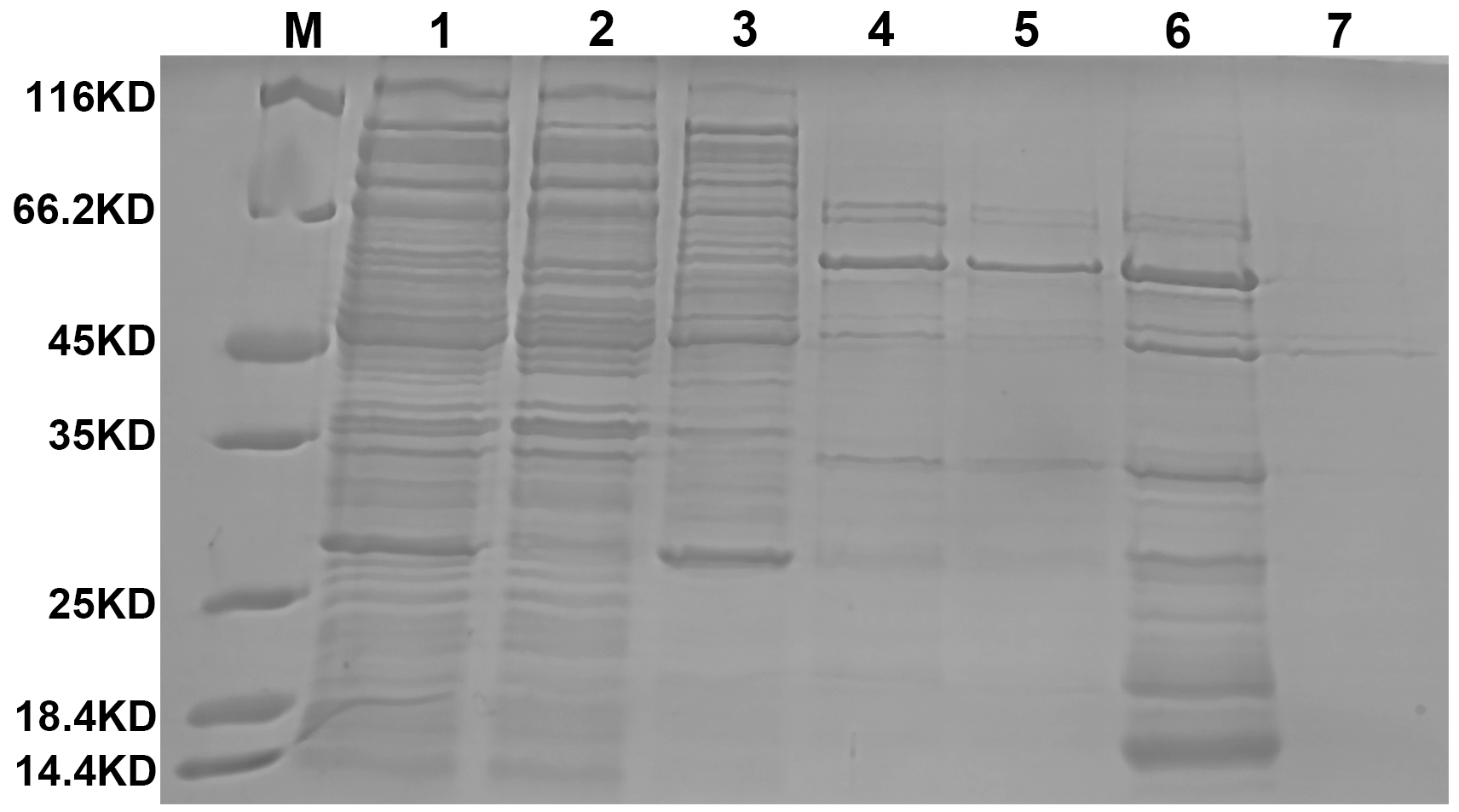 Figure 1 10% SDS-PAGE analysis for nickel agarose affinity chromatography purification of fusion protein. A new protein band with a molecular weight of approximately 55 kDa appeared in the 500 mM imidazole elution fractions; M: Protein marker; 1: sample; 2: outflow; 3: 20 mM Imidazole elution fractions; 4-5: 50 mM Imidazole elution fractions; 6-7: 500 mM imidazole elution fractions.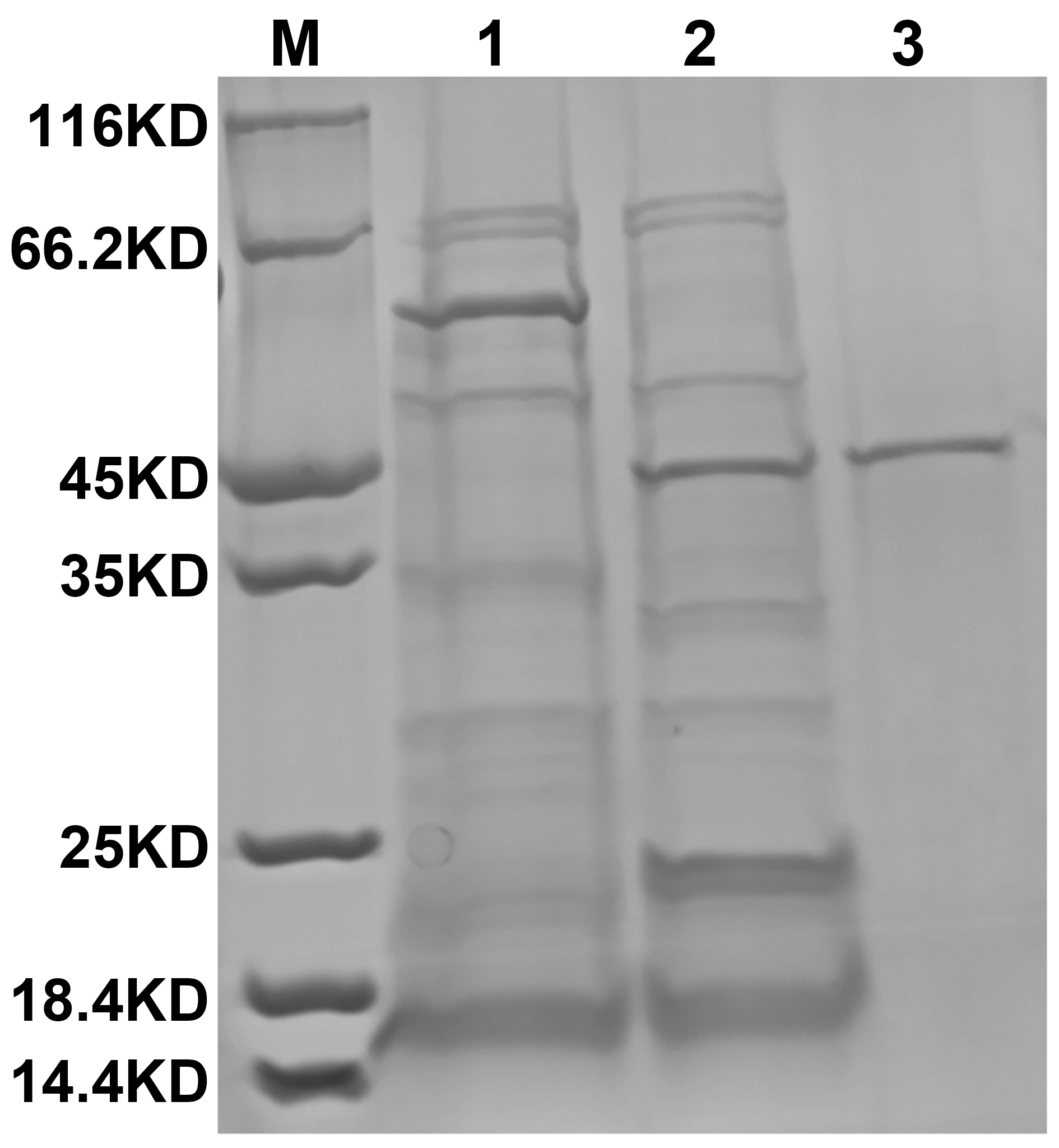 Figure 2 10% SDS-PAGE analysis for nickel agarose affinity chromatography purification of fusion protein after TEV digestion. A protein band of about 42kDa appeared after the new protein was cut by TEV enzyme; M: Protein marker: 1: before; 2: after TEV digestion (sample); 3: outflow.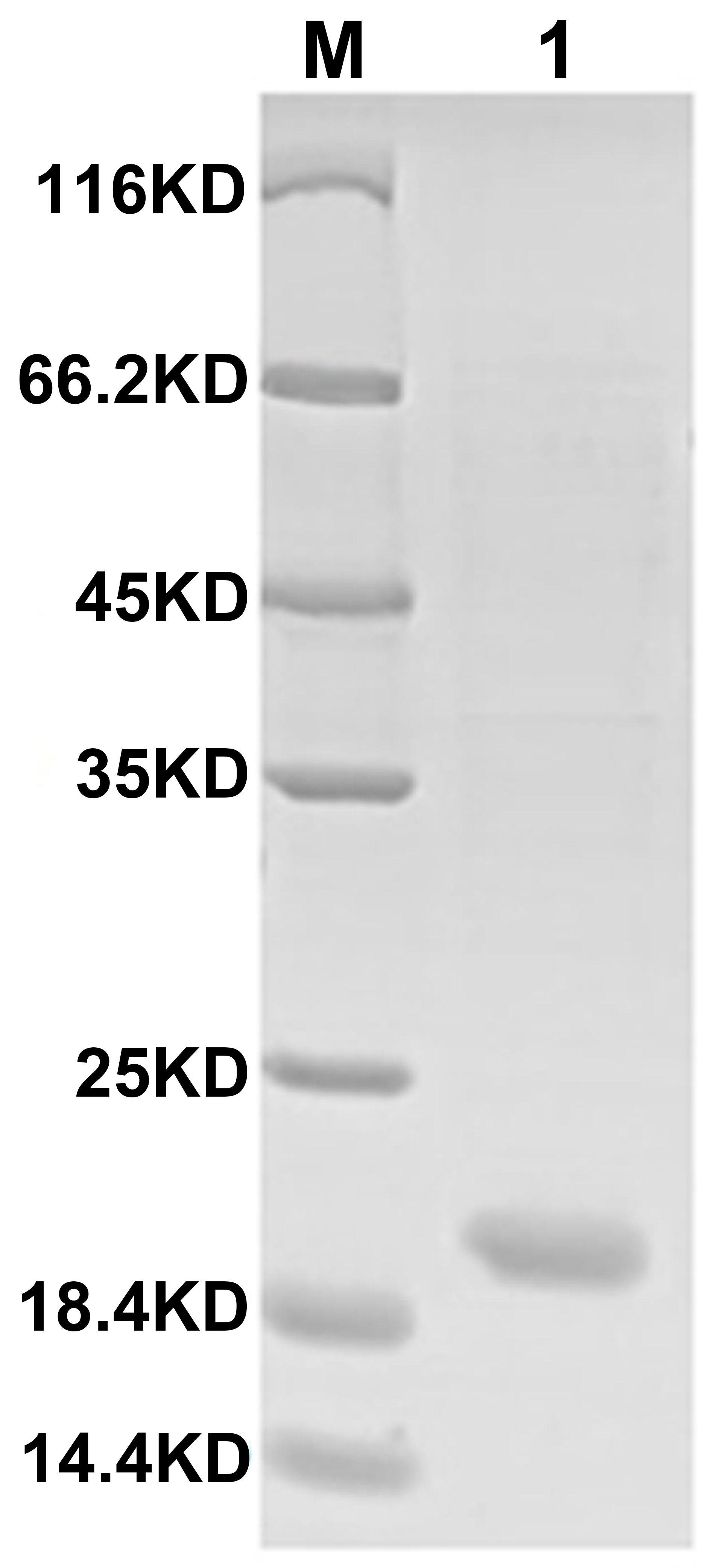 Figure 3 10% SDS-PAGE analysis for proBFT-2 hydrolyzes using trypsin. A new protein band with a molecular of 20 kDa appeared after the protein was digested with trypsin; M: Protein marker; 10 μg/mL trypsin hydrolyzes proBFT-2 at 37 °C for 1 h.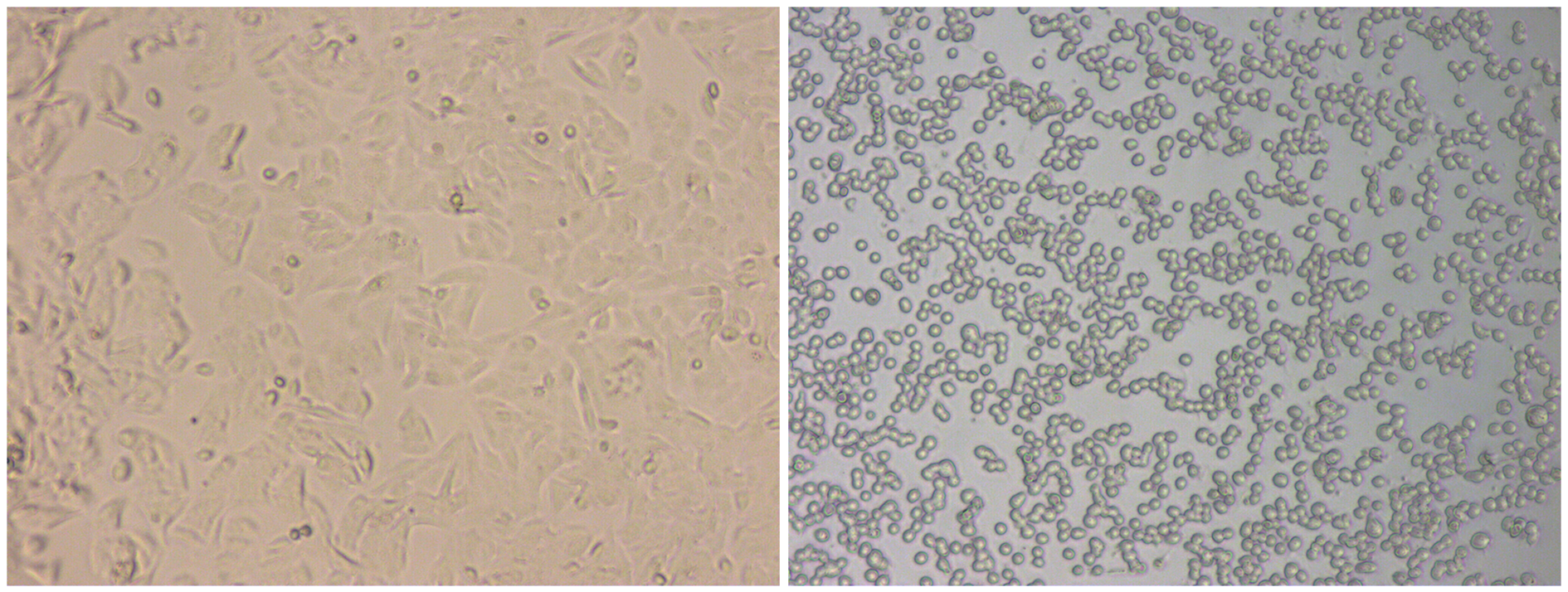 Figure 4 Before BFT-2 treatment (left) and after BFT-2 treatment (right). SW-480 which grows adherently in a fusiform shape under a normal condition, it appeared cell rounding and separating from each other after treatment with BFT-2.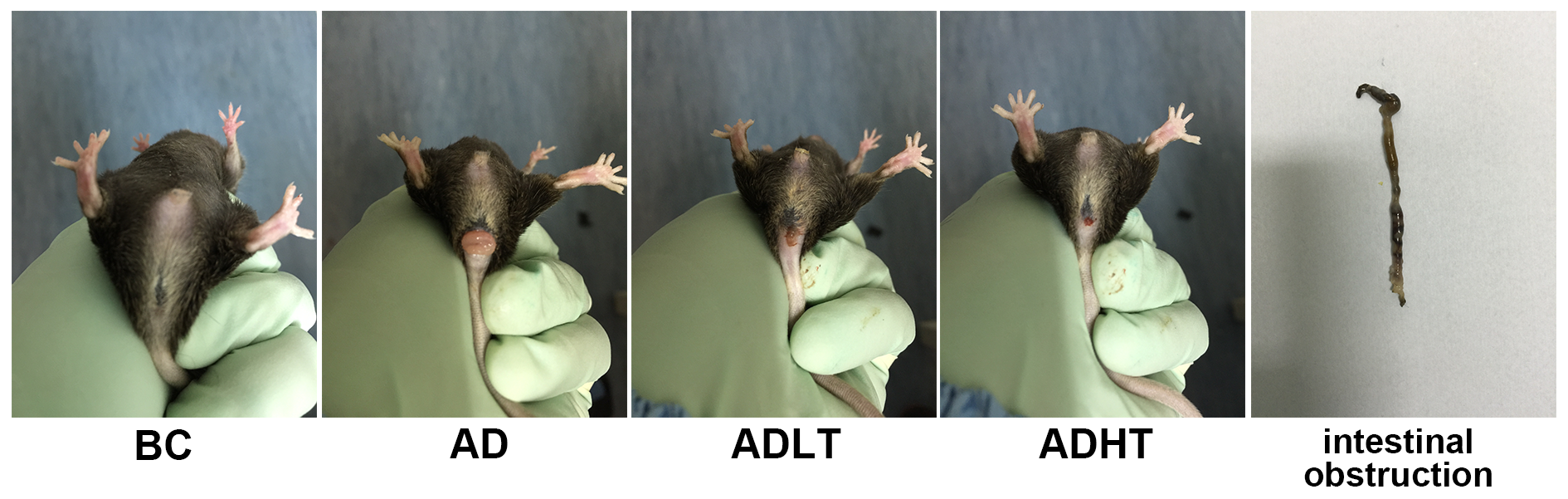 Figure 5 General status of mice in each group. BC, normal; AD, rectal prolapse; ADLT, tumors prolapse; ADHT, bloody stools, intestinal obstruction.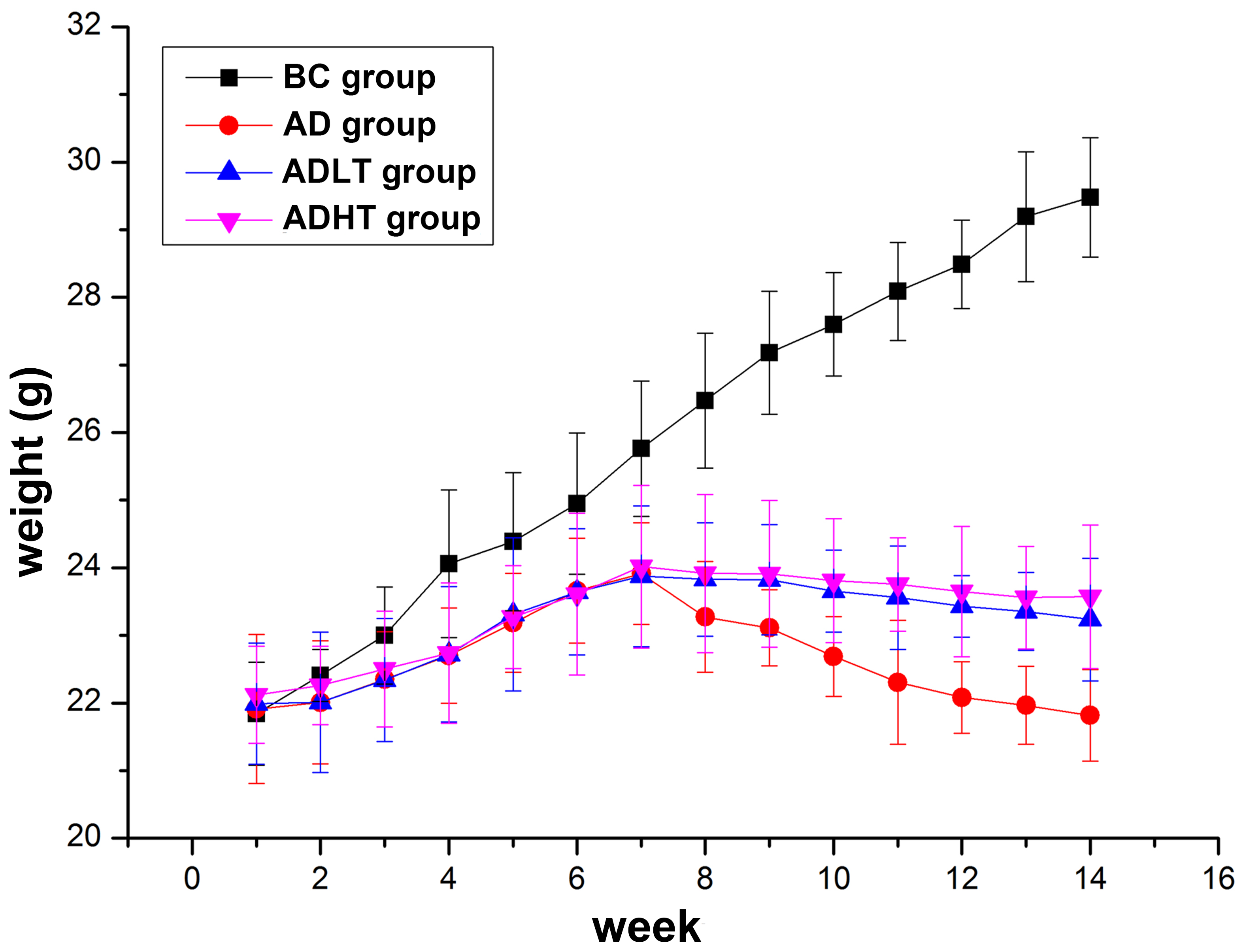 Figure 6 Alteration of body weight of mice in each group. Body weight of the mice in the BC group showed a steady growth. Significant decline appeared in AD group since week 8 compared with ADLT and ADHT group. At week 14, body weight of the mice in BC group was 29.48 ± 0.88 g, AD group was 21.82 ± 0.68 g, ADLT group was 23.23 ± 0.91 g, and ADHT group was 23.57 ± 1.06 g. AD vs ADLT, P = 0.006; AD vs ADHT, P = 0.002; ADLT vs ADHT, P = 0.632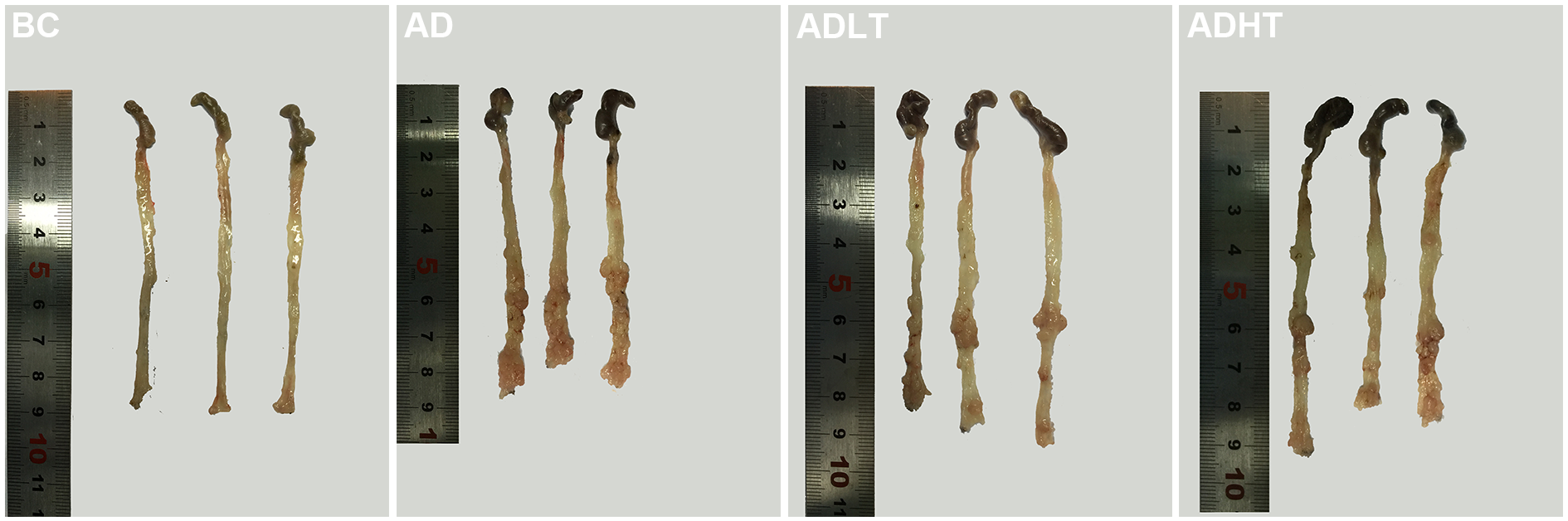 Figure 7 Comparison of the samples in vitro of the large intestine of mice in each group. All the mice in the BC group did not occur the formation of tumors, In the AD group, the ADLT group and the ADHT group, multiple tumors with different sizes were found on the mucosa surface and located in the distal site of the large intestine and the anal canal, which were accompanied by different degrees of colon shortening.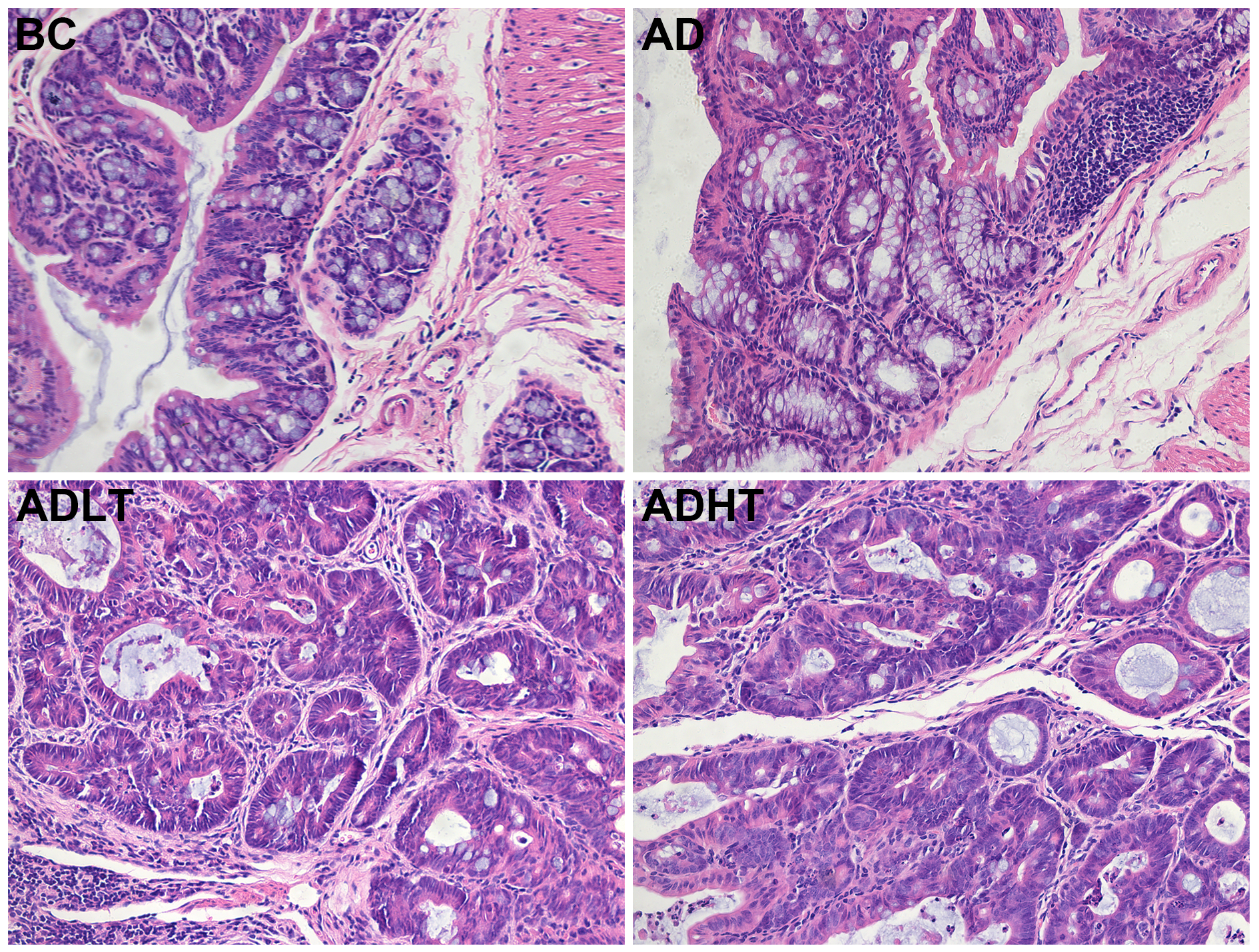 Figure 8 Comparison of the tissue of the large intestine of mice in each group. Hematoxylin-eosin staining, magnification × 200.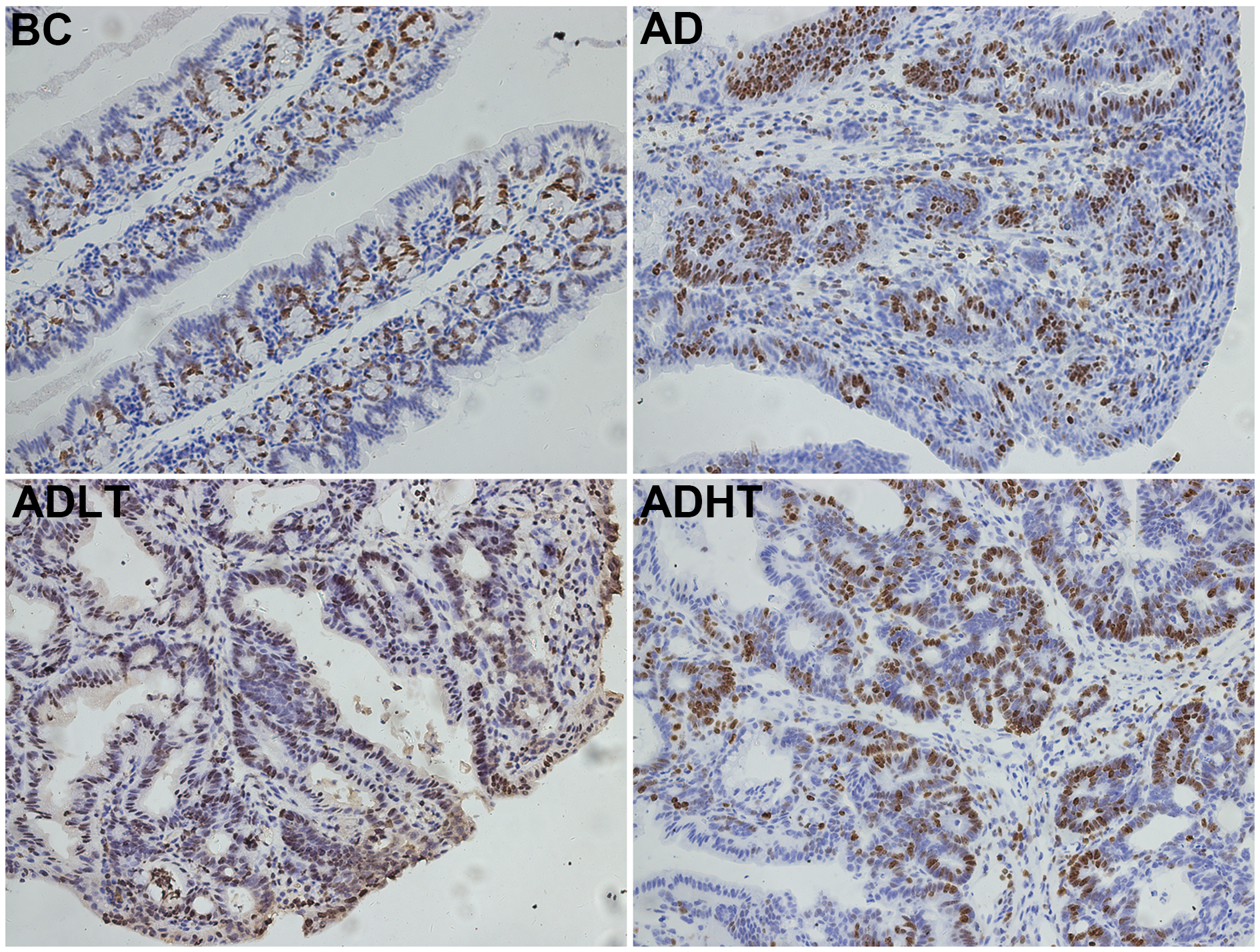 Figure 9 Expression of Ki-67 by the large intestine of mice in each group. SP staining, magnification × 200.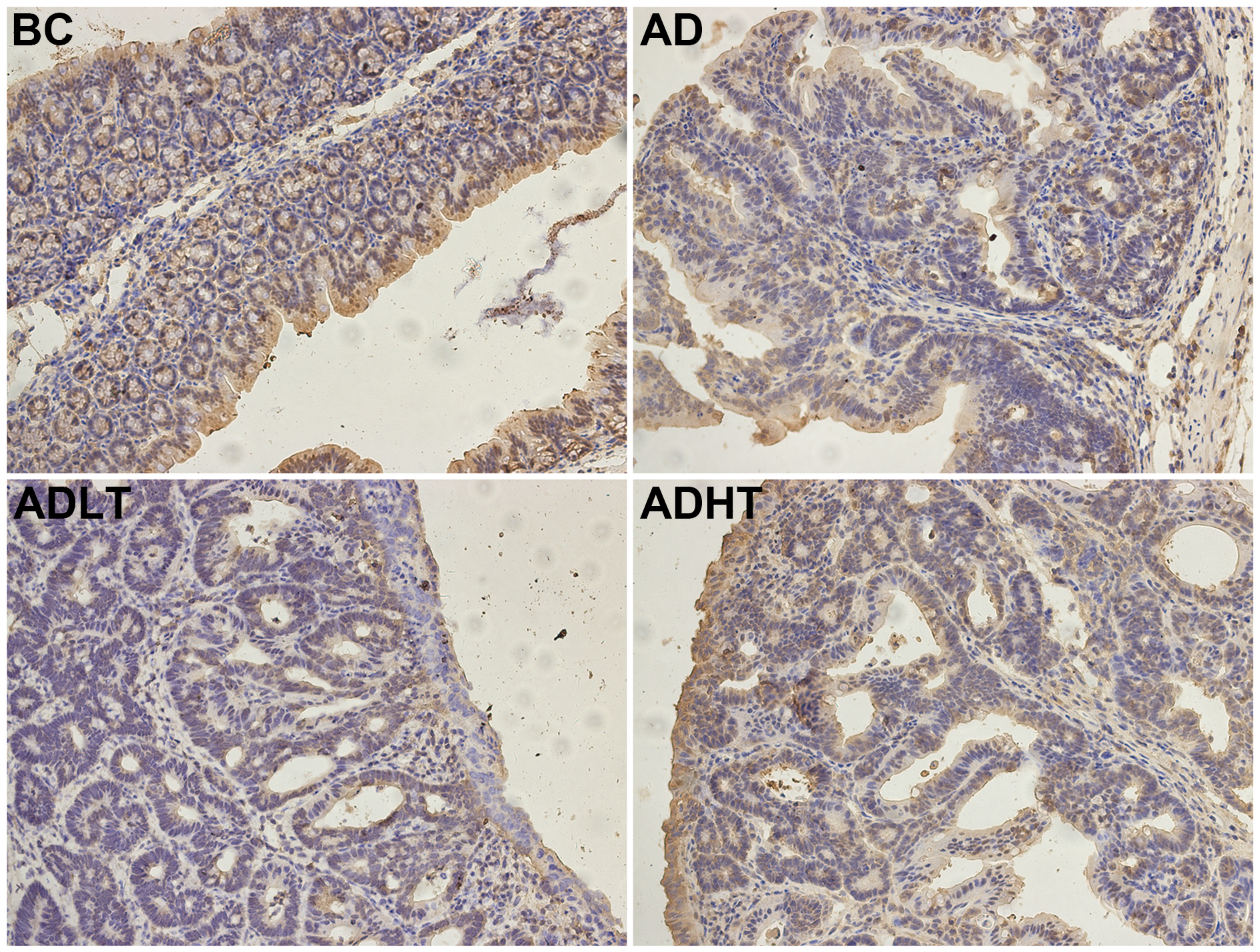 Figure 10 Expression of caspase-3 of the large intestine of mice in each group. SP staining, magnification ×200.Table 1 Comparison of the average length of the large intestine, the number of tumors and the diameter of tumors of mice in each group1Represents a statistical significance in the length of the large intestine between the BC group and the AD group or the ADLT group or the AHT group (P < 0.05, respectively); 2Represents that the number of tumors in the AD group was statistically different with those in the ADLT group and the ADHT group (P < 0.05, respectively); 3Represents that the average diameter of tumors in the AD group was statistically different with those in the ADLT group and the ADHT group (P < 0.05, respectively).Table 2 Expression of Ki-67 and Caspase-3 of mice in each group1,3Represents that the expressions of Ki-67 and caspase-3 in the BC group were statistically different compared to that in the AD group or the ADLT group or the ADHT group (P < 0.05, respectively), and (P < 0.05, respectively); 2,4Represents that the expressions of Ki-67 and Caspase-3 in the AD group were statistically different with those in the ADLT group and the ADHT group (P < 0.05, respectively), and (P < 0.05, respectively).BC groupAD groupADLT groupADHT groupLength of the large intestine (cm)8.90 ± 0.108.10 ± 0.4018.27 ± 0.3118.20 ± 0.101Number of tumors (n)—19.75 ± 3.306.50 ± 1.7026.00 ± 2.162Diameter of tumors (mm)—1.72 ± 0.401.15 ± 0.4131.07 ± 0.403GroupsnKi-67Ki-67Caspase-3Caspase-3Groupsn-+-+BC group108 (80.00)2 (20.00)3 (30.00)7 (70.00)AD group181 (5.56)17 (94.44)115 (83.33)3 (16.67)3ADLT group2010 (50.00)10 (50.00)1,211 (55.00)9 (45.00)3,4ADHT group2012 (60.00)8 (40.00)1,29 (45.00)11 (55.00)3,4